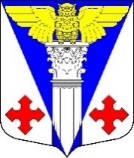 Совет депутатовМуниципального образования «Котельское сельское поселение»Кингисеппского муниципального районаЛенинградской областиЧетвертого созываРЕШЕНИЕот 12.10.2021 года № 153Об утверждении положения о муниципальном контроле в области охраны и использования особо охраняемых природных территорий на территории муниципального образования «Котельское сельское поселение» В соответствии с Федеральным законом от 06.10.2003 № 131-ФЗ «Об общих принципах организации местного самоуправления в Российской Федерации», Федеральным законом от 14.03.1995 №33-ФЗ «Об особо охраняемых природных территориях», Уставом муниципального образования «Котельское сельское поселение», Совет депутатов муниципального образования «Котельское сельское поселение» (далее - Совет депутатов)РЕШИЛ:1. Утвердить положение о муниципальном контроле в области охраны и использования, особо охраняемых природных территорий на территории муниципального образования «Котельское сельское поселение» согласно приложению.	2. Опубликовать данное постановление в средствах массовой информации и на официальном сайте администрации МО «Котельское сельское поселение». 	3. Решение вступает в законную силу после его официального опубликования (обнародования).Глава муниципального образования                                   		Н.А. ТаршевС полным текстом Положения о муниципальном контроле в области охраны и использования, особо охраняемых природных территорий  муниципального образования «Котельское сельское поселение» можно ознакомиться на официальном сайте МО «Котельское сельское поселение»  http://kotelskoe-adm.ru/documents/1099.html